 АДМИНИСТРАЦИЯ 
ЛЕНИНСКОГО МУНИЦИПАЛЬНОГО РАЙОНА
ВОЛГОГРАДСКОЙ ОБЛАСТИ______________________________________________________________________________ПОСТАНОВЛЕНИЕ (проект)От  _________ № ______Об утверждении муниципальной программы «Профилактика терроризма и экстремизма на территории Ленинского муниципального района»В целях  профилактики проявлений терроризма и экстремизма  на территории Ленинского муниципального района, руководствуясь ст. 179 Бюджетного кодекса Российской Федерации,Федеральным законом от 06.10.2003 № 131-ФЗ «Об общих принципах организации местного самоуправления в Российской Федерации», Федеральным законом от 06.03.2006 № 35-ФЗ «О противодействии терроризму», Федеральным законом от 25.07.2002 № 114-ФЗ «О противодействии экстремистской деятельности», постановлением администрации Ленинского муниципального района от 27.04.2016 № 204 «Об утверждении Порядка разработки, реализации и оценки эффективности реализации муниципальных программ Ленинского муниципального района», руководствуясь ст.20 Устава Ленинского муниципального районаПОСТАНОВЛЯЮ:		1. Утвердить муниципальную программу «Профилактика терроризма и экстремизма на территории Ленинского муниципального района (далее - Программа) согласно приложению.	2. Контроль     за     исполнением настоящего  постановления   возложить   на заместителя Главы Ленинского  муниципального  района  А.В. Колтунова.Глава Ленинского муниципального района                                                                   А.В. Денисов                                                 УТВЕРЖДЕНпостановлением ГлавыЛенинского муниципального района                                                                                              от __________   №____ПАСПОРТ (проект)муниципальной программы Ленинского муниципального района «Профилактика терроризма и экстремизма на территории Ленинского муниципального района» Раздел 1.Общая характеристика сферы реализации муниципальной программы           Ситуация в сфере борьбы с терроризмом и экстремизмом на территории Российской Федерации  остается напряженной. Наличие на территории Ленинского муниципального района жизненно важных объектов, мест массового пребывания людей является фактором возможного планирования террористических акций членами банд формирований, поэтому сохраняется реальная угроза безопасности жителей.	Наиболее остро стоит проблема антитеррористической защищенности объектов социальной сферы. В учреждениях образования и культуры, находится большое количество людей, в том числе и детей, однако остается низким уровень знаний правил поведения в чрезвычайных ситуациях, вызванных проявлениями терроризма и экстремизмаи отсутствие практических навыков обучающихся, посетителей и работников учреждений. Для ликвидации проявлений, вызывающих социальную напряженность необходима муниципальная программа по профилактике терроризма, экстремизма и созданию условий для деятельности добровольных формирований по охране общественного порядка, предусматривающая максимальное использование потенциала органов местного самоуправления. Раздел 2. Цели, задачи, сроки и этапы реализации муниципальной программы           Цели Программы:           1. Повышение уровня межведомственного взаимодействия по профилактике терроризма и экстремизма.           2. Сведение к минимуму проявлений терроризма и экстремизма на территории Ленинского муниципального  района.Задачи Программы:	1. Реализация на территории Ленинского муниципального  района государственной политики в области профилактики терроризма и экстремизма в Российской Федерации, совершенствование системы профилактических мер антитеррористической и антиэкстремистской направленности.2. Предупреждение террористических и экстремистских проявлений на территории Ленинского муниципального  района;3. Укрепление межнационального согласия, достижение взаимопонимания и взаимного уважения в вопросах межэтнического и межкультурного сотрудничества.4. Информирование населения по вопросам противодействия терроризму и экстремизму.5. Выявление и пресечение экстремистской деятельности организаций и объединений на территории муниципального района.	6. Недопущение создания и деятельности националистических экстремистских молодежных группировок.Срок реализации Программы: 2020- 2022 годы.Программа реализуется в один этап: 2020 - 2022 годы.Раздел 3. Целевые показатели достижения целей и решения задач,ожидаемые конечные результаты реализации муниципальной программыЦелевыми показателями достижения целей муниципальной программы являются:1.Количество совещаний, семинаров по проблемам нравственного оздоровления общества.2. Количество циклов лекций (бесед) в учреждениях образования, культуры, молодежной политике района, направленных напрофилактику проявлений терроризма и экстремизма, преступлений против личности, общества, государства в молодежной среде.3. Количество публикаций в СМИ по профилактике терроризмаи экстремизма на территории Ленинского муниципального района.4.Количество обследований антитеррористической защищенности и безопасности при подготовке и проведениимассовых общественно-политических, спортивных, культурно-развлекательных зрелищных мероприятий.5. Количество выявленных нарушений в результатемониторинга ситуации, комплексного изучения причин и условий, способствующих распространению экстремистских идей, их общественного восприятия.6. Количество участников культурно-массовых мероприятий, направленных на достижение взаимопонимания и взаимногоуважения в вопросах межэтнического и межкультурногосотрудничества.Перечень целевых показателей соответствует форме 1 (прилагается).      Ожидаемые конечные результаты Программы:1. Стабильность национальных отношений.2.Информирование несовершеннолетних, в целях профилактики проявлений терроризма и экстремизма, преступлений против личности.3. Информирование населения о профилактике терроризма и экстремизма.4. Повышение уровня антитеррористической защищенности объектов с массовым пребыванием людей.5. Выявление причин и условий, способствующих распространению экстремистских идей, их общественного восприятия.6. Достижение взаимопонимания и взаимного уважения в вопросах межэтнического и межкультурного сотрудничества.                      Раздел 4. Обобщенная характеристика основных мероприятий муниципальной программыМуниципальная Программа включает в себя реализацию следующих мероприятий:Проведение совещаний, семинаров с участием представителей религиозных концессий, общественных организаций, объединений молодежи, руководителей муниципальных учреждений образования и культуры Ленинского муниципального района по проблемам нравственного оздоровления общества,учитывая плюрализм мнений, выработать единые подходы в проведении работы данной направленности.	Проведение цикла лекций и бесед в учреждениях образования района, направленных на профилактику проявлений терроризма и экстремизма, преступлений против личности, общества, государства в молодежной среде, в результате организация работы с учащимися с использованием методических материалов, а также с привлечением специалистов данной сферы деятельности.         Организация цикла статей в газете «Знамя» по профилактике терроризма и экстремизма на территории Ленинского муниципального района, а именно публикация статей, рассчитанных на широкий круг читателя.          Осуществление на постоянной основе мер по обеспечению антитеррористической защищенности и безопасности при подготовке и проведении массовых общественно-политических, спортивных, культурно-развлекательных зрелищных мероприятий, в виде проведения межведомственных проверок с участием правоохранительных органов, выработка рекомендаций по повышению антитеррористической защищенности и безопасности, контроль выполненных мероприятий.          Проведение мониторинга ситуации, комплексного изучения причин и условий, способствующих распространению экстремистских идей, их общественного восприятия с целью выработки механизмов по совершенствованию деятельности муниципальных органов в сфере противодействия терроризму и экстремизму, путем организации и проведения работы с главами поселений, представителями религиозных  конфессий в данном направлении, проведение анализа полученной информации.         Проведение культурно-массовых мероприятий, направленных на достижение взаимопонимания и взаимного уважения в вопросах межэтнического и межкультурного сотрудничества, такие как «день города», «день села», религиозные праздники и т.п., с участием всех национальностей, проживающих на данной территории, с привлечением национальных творческих коллективов.         Перечень мероприятий муниципальной Программы изложены в форме 2 (прилагается).           Раздел  5. Обоснование объема финансовых ресурсов, необходимых для реализациимуниципальной программыОбщий объем финансирования Программы составляет 3,00 тысячи рублей за счет средств бюджета Ленинского муниципального района, из них: 2020 год  - 0,00 тысяч рублей;2021 год  - 0,00 тысяч рублей; 2022 год  - 3,00 тысячи рублей.Раздел 6. Механизмы реализации муниципальной программыРеализация муниципальной программы будет осуществляться ответственным исполнителем – отделом по жизнеобеспечению администрации Ленинского муниципального района путем координации и взаимодействия с соисполнителями муниципальной программы, структурными подразделениями администрации Ленинского муниципального района, государственными и муниципальными учреждениями,хозяйствующими субъектами, действующими на территории Ленинского муниципального района.Перечень мероприятий Программы, их ресурсное обеспечение и корректировка предусматриваются при формировании районного бюджета на очередной финансовый год Взаимодействие между ответственным исполнителем и соисполнителями муниципальной программы будет осуществляться в соответствии с Порядком разработки, реализации и оценки эффективности реализации муниципальных программ Ленинского муниципального района, утвержденным постановлением администрации Ленинского муниципального района от 25.09.2018 года №573 «Об утверждении Порядка разработки, реализации и оценки эффективности реализации муниципальных программ Ленинского муниципального района».Руководитель Программы определяет формы и методы управления реализации Программы в соответствии с Федеральным законом Российской Федерации от 05.04.2013 №44 ФЗ «О контрактной системе в сфере закупок товаров, работ, услуг для обеспечения государственных и муниципальных нужд» и постановлением администрации Ленинского муниципального района от 25.09.2018 №573 «Об утверждении Порядка разработки, реализации и оценки эффективности реализации муниципальных программ Ленинского муниципального района Волгоградской области».Угрозами и рисками реализации Программы могут являться:- правовые риски (изменение федерального законодательства и законодательства Волгоградской области, длительность формирования нормативно-правовой базы необходимой для эффективной реализации Программы) могут привести к существенному изменению условий реализации мероприятий Программы;- административные риски (неэффективное управление реализацией Программы, низкая эффективность взаимодействия заинтересованных сторон) могут повлечь за собой невыполнение целей и задач Программы, снижение эффективности использования ресурсов и качества выполнения мероприятий Программы;- кадровые риски обусловлены определенным дефицитом высококвалифицированных кадров в сфере противодействия терроризму и экстремизму, что снижает эффективность и качество предоставляемых ими услуг.Снижение влияния данной группы рисков предполагается посредством обеспечения притока высококвалифицированных кадров и переподготовке (повышения квалификации) имеющихся специалистов.Раздел 7. Перечень имущества, создаваемого (приобретаемого) в ходе реализации муниципальной программы. Сведения о правах на имущество, создаваемого (приобретаемого) в ходе реализации муниципальной программы.          В ходе реализации программы имущество не создается и не приобретается.ПЕРЕЧЕНЬ (проект)целевых показателей достижения поставленных  целей и задач муниципальной программы Ленинского муниципального района «Профилактика терроризма и экстремизма на территории Ленинского муниципального района»ПЕРЕЧЕНЬ (проект)мероприятий муниципальной программы «Профилактика терроризма и экстремизма на территории Ленинского муниципального района»РЕСУРСНОЕ ОБЕСПЕЧЕНИЕ (проект)муниципальной программы «Профилактика терроризма и экстремизма на территории Ленинского муниципального района»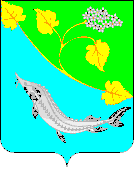 Ответственный исполнительПрограммы (подпрограммы)отдел по жизнеобеспечению администрации Ленинского муниципального района  Соисполнители Программы (подпрограммы)-отдел образования администрации Ленинского муниципального района;-отдел по социальной политике администрации Ленинского муниципального района;- консультант главы Ленинского муниципального района;- МБУ «Ленинский центр по работе с подростками и молодежью «Выбор»;- МБУ ДОД «ДЮЦ»;- отдел МВД России по Ленинскому району (по согласованию);-администрации городского и сельских поселений района (по согласованию)Подпрограммы  муниципальной программы-Цели Программы (подпрограммы)1. Повышение уровня межведомственного взаимодействия по профилактике терроризма и экстремизма.2. Сведение к минимуму проявлений терроризма и экстремизма на территории Ленинского муниципального  районаЗадачи Программы (подпрограммы)1. Реализация на территории Ленинского муниципального  района государственной политики в области профилактики терроризма и экстремизма в Российской Федерации, совершенствование системы профилактических мер антитеррористической и антиэкстремистской направленности.2. Предупреждение террористических и экстремистских проявлений на территории Ленинского муниципального  района;3. Укрепление межнационального согласия, достижение взаимопонимания и взаимного уважения в вопросахмежэтнического и межкультурного сотрудничества.4. Информирование населения по вопросам противодействия терроризму и экстремизму.5. Выявление экстремистской деятельности организаций и объединений на территории муниципального района.6. Недопущение создания и деятельности националистических экстремистских молодежных группировок.Целевые показатели Программы (подпрограммы)1.Количество совещаний, семинаров по проблемам нравственного оздоровления общества.2.Количество циклов лекций (бесед) в учреждениях образования, культуры, молодежной политике района, направленных напрофилактику проявлений терроризма и экстремизма, преступлений против личности, общества, государства в молодежной среде.3.Количество публикаций в СМИ по профилактике терроризма и экстремизма на территории Ленинского муниципального района.4.Количество обследований антитеррористической защищенности и безопасности при подготовке и проведении массовых общественно-политических, спортивных, культурно-развлекательных зрелищных мероприятий.5. Количество выявленных нарушений в результате  мониторингаситуации, комплексного изучения причин и условий, способствующих распространению экстремистских идей, их общественного восприятия6. Количество участников культурно-массовых мероприятий, направленных на достижение взаимопонимания и взаимногоуважения в вопросах межэтнического и межкультурногосотрудничества.Сроки и этапы реализации Программы (подпрограммы)Срок реализации: 2020 - 2022 годы.Программа реализуется в один этап: 2020 - 2022 годы.Объемы и источники финансирования Программы (подпрограммы)Общий объем финансирования Программы составляет 3,00 тысячи рублей за счет средств бюджета Ленинского муниципального района, из них: 2020 год  - 0,00 тысяч рублей;                             2021 год  - 0,00 тысяч рублей;                             2022 год  - 3,00 тысячи рублей.Ожидаемые результаты реализации Программы (подпрограммы)1. Стабильность национальных отношений.2.Информирование несовершеннолетних, в целях профилактики проявлений терроризма и экстремизма, преступлений против личности.3. Информированиенаселения о профилактике терроризма и экстремизма.4. Повышение уровня антитеррористической защищенности объектов с массовым пребыванием людей.5.Выявление причин и условий, способствующих распространению экстремистских идей, их общественного восприятия6. Достижение взаимопонимания и взаимного уважения в вопросах межэтнического и межкультурного сотрудничества.ФОРМА 1к муниципальной программе «Профилактика терроризма и экстремизма на территории Ленинского муниципального района», утвержденной постановлением главы Ленинского муниципального района от ____________ № ____№п/пЦель (цели), задача (задачи), мероприятияНаименование целевого показателяЕдиницаизмеренияЗначение целевых показателейЗначение целевых показателейЗначение целевых показателейЗначение целевых показателейЗначение целевых показателейЗначение целевых показателей№п/пЦель (цели), задача (задачи), мероприятияНаименование целевого показателяЕдиницаизмеренияБазовый год(отчетный)2018Базовый год(отчетный)2018Текущий Год2019Первый год реализации муниципальной программы2020 годВторой год реализации муниципальной программы2021 годТретий год реализации муниципальной программы2022 год1234456781Муниципальная программа  «Профилактика терроризма и экстремизма на территории Ленинского муниципального района»Муниципальная программа  «Профилактика терроризма и экстремизма на территории Ленинского муниципального района»Муниципальная программа  «Профилактика терроризма и экстремизма на территории Ленинского муниципального района»Муниципальная программа  «Профилактика терроризма и экстремизма на территории Ленинского муниципального района»Муниципальная программа  «Профилактика терроризма и экстремизма на территории Ленинского муниципального района»Муниципальная программа  «Профилактика терроризма и экстремизма на территории Ленинского муниципального района»Муниципальная программа  «Профилактика терроризма и экстремизма на территории Ленинского муниципального района»Муниципальная программа  «Профилактика терроризма и экстремизма на территории Ленинского муниципального района»Муниципальная программа  «Профилактика терроризма и экстремизма на территории Ленинского муниципального района»2Цели1. Повышение уровня межведомственного взаимодействия по профилактике терроризма и экстремизма.2. Сведение к минимуму проявлений терроризма и экстремизма на территории Ленинского муниципального  района.1. Повышение уровня межведомственного взаимодействия по профилактике терроризма и экстремизма.2. Сведение к минимуму проявлений терроризма и экстремизма на территории Ленинского муниципального  района.1. Повышение уровня межведомственного взаимодействия по профилактике терроризма и экстремизма.2. Сведение к минимуму проявлений терроризма и экстремизма на территории Ленинского муниципального  района.1. Повышение уровня межведомственного взаимодействия по профилактике терроризма и экстремизма.2. Сведение к минимуму проявлений терроризма и экстремизма на территории Ленинского муниципального  района.1. Повышение уровня межведомственного взаимодействия по профилактике терроризма и экстремизма.2. Сведение к минимуму проявлений терроризма и экстремизма на территории Ленинского муниципального  района.1. Повышение уровня межведомственного взаимодействия по профилактике терроризма и экстремизма.2. Сведение к минимуму проявлений терроризма и экстремизма на территории Ленинского муниципального  района.1. Повышение уровня межведомственного взаимодействия по профилактике терроризма и экстремизма.2. Сведение к минимуму проявлений терроризма и экстремизма на территории Ленинского муниципального  района.1. Повышение уровня межведомственного взаимодействия по профилактике терроризма и экстремизма.2. Сведение к минимуму проявлений терроризма и экстремизма на территории Ленинского муниципального  района.3Задачи1. Реализация на территории Ленинского муниципального  района государственной политики в области профилактики терроризма и экстремизма в Российской Федерации, совершенствование системы профилактических мер антитеррористической и антиэкстремистской направленности.2. Предупреждение террористических и экстремистских проявлений на территории Ленинского муниципального  района.3. Укрепление межнационального согласия, достижение взаимопонимания и взаимного уважения в вопросах межэтнического и межкультурного сотрудничества.4. Информирование населения по вопросам противодействия терроризму и экстремизму.5. Выявление экстремистской деятельности организаций и объединений на территории муниципального района.6. Недопущение создания и деятельности националистических экстремистских молодежных группировок.1. Реализация на территории Ленинского муниципального  района государственной политики в области профилактики терроризма и экстремизма в Российской Федерации, совершенствование системы профилактических мер антитеррористической и антиэкстремистской направленности.2. Предупреждение террористических и экстремистских проявлений на территории Ленинского муниципального  района.3. Укрепление межнационального согласия, достижение взаимопонимания и взаимного уважения в вопросах межэтнического и межкультурного сотрудничества.4. Информирование населения по вопросам противодействия терроризму и экстремизму.5. Выявление экстремистской деятельности организаций и объединений на территории муниципального района.6. Недопущение создания и деятельности националистических экстремистских молодежных группировок.1. Реализация на территории Ленинского муниципального  района государственной политики в области профилактики терроризма и экстремизма в Российской Федерации, совершенствование системы профилактических мер антитеррористической и антиэкстремистской направленности.2. Предупреждение террористических и экстремистских проявлений на территории Ленинского муниципального  района.3. Укрепление межнационального согласия, достижение взаимопонимания и взаимного уважения в вопросах межэтнического и межкультурного сотрудничества.4. Информирование населения по вопросам противодействия терроризму и экстремизму.5. Выявление экстремистской деятельности организаций и объединений на территории муниципального района.6. Недопущение создания и деятельности националистических экстремистских молодежных группировок.1. Реализация на территории Ленинского муниципального  района государственной политики в области профилактики терроризма и экстремизма в Российской Федерации, совершенствование системы профилактических мер антитеррористической и антиэкстремистской направленности.2. Предупреждение террористических и экстремистских проявлений на территории Ленинского муниципального  района.3. Укрепление межнационального согласия, достижение взаимопонимания и взаимного уважения в вопросах межэтнического и межкультурного сотрудничества.4. Информирование населения по вопросам противодействия терроризму и экстремизму.5. Выявление экстремистской деятельности организаций и объединений на территории муниципального района.6. Недопущение создания и деятельности националистических экстремистских молодежных группировок.1. Реализация на территории Ленинского муниципального  района государственной политики в области профилактики терроризма и экстремизма в Российской Федерации, совершенствование системы профилактических мер антитеррористической и антиэкстремистской направленности.2. Предупреждение террористических и экстремистских проявлений на территории Ленинского муниципального  района.3. Укрепление межнационального согласия, достижение взаимопонимания и взаимного уважения в вопросах межэтнического и межкультурного сотрудничества.4. Информирование населения по вопросам противодействия терроризму и экстремизму.5. Выявление экстремистской деятельности организаций и объединений на территории муниципального района.6. Недопущение создания и деятельности националистических экстремистских молодежных группировок.1. Реализация на территории Ленинского муниципального  района государственной политики в области профилактики терроризма и экстремизма в Российской Федерации, совершенствование системы профилактических мер антитеррористической и антиэкстремистской направленности.2. Предупреждение террористических и экстремистских проявлений на территории Ленинского муниципального  района.3. Укрепление межнационального согласия, достижение взаимопонимания и взаимного уважения в вопросах межэтнического и межкультурного сотрудничества.4. Информирование населения по вопросам противодействия терроризму и экстремизму.5. Выявление экстремистской деятельности организаций и объединений на территории муниципального района.6. Недопущение создания и деятельности националистических экстремистских молодежных группировок.1. Реализация на территории Ленинского муниципального  района государственной политики в области профилактики терроризма и экстремизма в Российской Федерации, совершенствование системы профилактических мер антитеррористической и антиэкстремистской направленности.2. Предупреждение террористических и экстремистских проявлений на территории Ленинского муниципального  района.3. Укрепление межнационального согласия, достижение взаимопонимания и взаимного уважения в вопросах межэтнического и межкультурного сотрудничества.4. Информирование населения по вопросам противодействия терроризму и экстремизму.5. Выявление экстремистской деятельности организаций и объединений на территории муниципального района.6. Недопущение создания и деятельности националистических экстремистских молодежных группировок.1. Реализация на территории Ленинского муниципального  района государственной политики в области профилактики терроризма и экстремизма в Российской Федерации, совершенствование системы профилактических мер антитеррористической и антиэкстремистской направленности.2. Предупреждение террористических и экстремистских проявлений на территории Ленинского муниципального  района.3. Укрепление межнационального согласия, достижение взаимопонимания и взаимного уважения в вопросах межэтнического и межкультурного сотрудничества.4. Информирование населения по вопросам противодействия терроризму и экстремизму.5. Выявление экстремистской деятельности организаций и объединений на территории муниципального района.6. Недопущение создания и деятельности националистических экстремистских молодежных группировок.1Проведение совещаний, семинаров с участием представителей религиозных концессий, общественных организаций, объединений молодежи, руководителей государственных  и муниципальных учреждений образования и культуры, и хозяйствующих субъектов Ленинского муниципального района по проблемам нравственного оздоровления обществаКоличество совещаний, семинаров по проблемам нравственного оздоровления обществаЕд.1114442Проведение цикла лекций и бесед в учреждениях образования, культуры, молодежной политике района, направленных на профилактику проявлений терроризма и экстремизма, преступлений против личности, общества, государства в молодежной средеКоличество циклов лекций (бесед)в учреждениях образования, культуры, молодежной политике района, направленных на профилактику проявлений терроризма и экстремизма, преступлений против личности, общества, государства в молодежной средеЕд.0004443Организация цикла статей в газете «Знамя» по профилактике терроризма и экстремизма на территории Ленинского муниципального районаКоличество публикаций в СМИпо профилактике терроризма и экстремизма на территории Ленинского муниципального районаЕд.0004664Осуществление на постоянной основе мер по обеспечению антитеррористической защищенности и безопасности при подготовке и проведении массовых общественно-политических, спортивных, культурно-развлекательных зрелищных мероприятийКоличество обследованийантитеррористической защищенности и безопасности при подготовке и проведении массовых общественно-политических, спортивных, культурно-развлекательных зрелищных мероприятийЕд.8888885Проведение мониторинга ситуации, комплексного изучения причин и условий, способствующих распространению экстремистских идей, их общественного восприятия с целью выработки механизмов по совершенствованию деятельности муниципальных органов в сфере противодействия терроризму и экстремизмуКоличество выявленных нарушений в результате  мониторинга ситуации,комплексного изучения причин и условий, способствующих распространениюэкстремистских идей, их общественного восприятияЕд.0000006Проведение культурно-массовых мероприятий, направленных на достижение взаимопонимания и взаимного уважения в вопросах межэтнического и межкультурного сотрудничестваКоличество участников культурно-массовых мероприятий, направленных на достижение взаимопонимания и взаимного уважения в вопросах межэтнического и межкультурного сотрудничестваЕд.505050100100100ФОРМА 2к муниципальной программе «Профилактика терроризма и экстремизма на территории Ленинского муниципального района», утвержденной постановлением главы Ленинского муниципального района от ____________ № ____№ п/пНаименование основного мероприятия,Ответственный исполнитель,соисполнитель муниципальной программы Ответственный исполнитель,соисполнитель муниципальной программы Ответственный исполнитель,соисполнитель муниципальной программы Год реализацииОбъемы и источникифинансирования (тыс. руб.)Объемы и источникифинансирования (тыс. руб.)Объемы и источникифинансирования (тыс. руб.)Объемы и источникифинансирования (тыс. руб.)Объемы и источникифинансирования (тыс. руб.)Объемы и источникифинансирования (тыс. руб.)Объемы и источникифинансирования (тыс. руб.)Непосредственные результаты реализациимероприятия№ п/пНаименование основного мероприятия,Ответственный исполнитель,соисполнитель муниципальной программы Ответственный исполнитель,соисполнитель муниципальной программы Ответственный исполнитель,соисполнитель муниципальной программы Год реализациивсегофедеральный бюджетобластной бюджетместный бюджетвнебюджетные источникивнебюджетные источникивнебюджетные источники1233345678999101Проведение совещаний, семинаров с участием представителей религиозных концессий, общественных организаций, объединений молодежи, руководителей государственных  и муниципальных учреждений образования и культуры, и хозяйствующих субъектов Ленинского муниципального района по проблемам нравственного оздоровления обществаОтдел по жизнеобеспечению администрации Ленинского муниципального района, МБУ «Ленинский центр по работе с подростками и молодежью «Выбор»Отдел по жизнеобеспечению администрации Ленинского муниципального района, МБУ «Ленинский центр по работе с подростками и молодежью «Выбор»Отдел по жизнеобеспечению администрации Ленинского муниципального района, МБУ «Ленинский центр по работе с подростками и молодежью «Выбор»20200000000Стабильность национальных отношений1Проведение совещаний, семинаров с участием представителей религиозных концессий, общественных организаций, объединений молодежи, руководителей государственных  и муниципальных учреждений образования и культуры, и хозяйствующих субъектов Ленинского муниципального района по проблемам нравственного оздоровления обществаОтдел по жизнеобеспечению администрации Ленинского муниципального района, МБУ «Ленинский центр по работе с подростками и молодежью «Выбор»Отдел по жизнеобеспечению администрации Ленинского муниципального района, МБУ «Ленинский центр по работе с подростками и молодежью «Выбор»Отдел по жизнеобеспечению администрации Ленинского муниципального района, МБУ «Ленинский центр по работе с подростками и молодежью «Выбор»20210000000Стабильность национальных отношений1Проведение совещаний, семинаров с участием представителей религиозных концессий, общественных организаций, объединений молодежи, руководителей государственных  и муниципальных учреждений образования и культуры, и хозяйствующих субъектов Ленинского муниципального района по проблемам нравственного оздоровления обществаОтдел по жизнеобеспечению администрации Ленинского муниципального района, МБУ «Ленинский центр по работе с подростками и молодежью «Выбор»Отдел по жизнеобеспечению администрации Ленинского муниципального района, МБУ «Ленинский центр по работе с подростками и молодежью «Выбор»Отдел по жизнеобеспечению администрации Ленинского муниципального района, МБУ «Ленинский центр по работе с подростками и молодежью «Выбор»20220000000Стабильность национальных отношений1Проведение совещаний, семинаров с участием представителей религиозных концессий, общественных организаций, объединений молодежи, руководителей государственных  и муниципальных учреждений образования и культуры, и хозяйствующих субъектов Ленинского муниципального района по проблемам нравственного оздоровления обществаОтдел по жизнеобеспечению администрации Ленинского муниципального района, МБУ «Ленинский центр по работе с подростками и молодежью «Выбор»Отдел по жизнеобеспечению администрации Ленинского муниципального района, МБУ «Ленинский центр по работе с подростками и молодежью «Выбор»Отдел по жизнеобеспечению администрации Ленинского муниципального района, МБУ «Ленинский центр по работе с подростками и молодежью «Выбор»Стабильность национальных отношенийИтого по мероприятиюИтого по мероприятиюИтого по мероприятиюИтого по мероприятию2020-202200000002Проведение цикла лекций и бесед в учреждениях образования, культуры, молодежной политике района, направленных на профилактику проявлений терроризма и экстремизма, преступлений против личности, общества, государства в молодежной средеОтдел образования администрации Ленинского муниципального района, МБУ «Ленинский центр по работе с подростками и молодежью «Выбор», МБУ ДОД «ДЮЦ»Отдел образования администрации Ленинского муниципального района, МБУ «Ленинский центр по работе с подростками и молодежью «Выбор», МБУ ДОД «ДЮЦ»Отдел образования администрации Ленинского муниципального района, МБУ «Ленинский центр по работе с подростками и молодежью «Выбор», МБУ ДОД «ДЮЦ»20200000000Информирование несовершеннолетних, в целях профилактики проявлений терроризма и экстремизма, преступлений против личности2Проведение цикла лекций и бесед в учреждениях образования, культуры, молодежной политике района, направленных на профилактику проявлений терроризма и экстремизма, преступлений против личности, общества, государства в молодежной средеОтдел образования администрации Ленинского муниципального района, МБУ «Ленинский центр по работе с подростками и молодежью «Выбор», МБУ ДОД «ДЮЦ»Отдел образования администрации Ленинского муниципального района, МБУ «Ленинский центр по работе с подростками и молодежью «Выбор», МБУ ДОД «ДЮЦ»Отдел образования администрации Ленинского муниципального района, МБУ «Ленинский центр по работе с подростками и молодежью «Выбор», МБУ ДОД «ДЮЦ»20210000000Информирование несовершеннолетних, в целях профилактики проявлений терроризма и экстремизма, преступлений против личности2Проведение цикла лекций и бесед в учреждениях образования, культуры, молодежной политике района, направленных на профилактику проявлений терроризма и экстремизма, преступлений против личности, общества, государства в молодежной средеОтдел образования администрации Ленинского муниципального района, МБУ «Ленинский центр по работе с подростками и молодежью «Выбор», МБУ ДОД «ДЮЦ»Отдел образования администрации Ленинского муниципального района, МБУ «Ленинский центр по работе с подростками и молодежью «Выбор», МБУ ДОД «ДЮЦ»Отдел образования администрации Ленинского муниципального района, МБУ «Ленинский центр по работе с подростками и молодежью «Выбор», МБУ ДОД «ДЮЦ»20220000000Информирование несовершеннолетних, в целях профилактики проявлений терроризма и экстремизма, преступлений против личности2Проведение цикла лекций и бесед в учреждениях образования, культуры, молодежной политике района, направленных на профилактику проявлений терроризма и экстремизма, преступлений против личности, общества, государства в молодежной средеОтдел образования администрации Ленинского муниципального района, МБУ «Ленинский центр по работе с подростками и молодежью «Выбор», МБУ ДОД «ДЮЦ»Отдел образования администрации Ленинского муниципального района, МБУ «Ленинский центр по работе с подростками и молодежью «Выбор», МБУ ДОД «ДЮЦ»Отдел образования администрации Ленинского муниципального района, МБУ «Ленинский центр по работе с подростками и молодежью «Выбор», МБУ ДОД «ДЮЦ»Информирование несовершеннолетних, в целях профилактики проявлений терроризма и экстремизма, преступлений против личностиИтого по мероприятиюИтого по мероприятиюИтого по мероприятиюИтого по мероприятию2020-202200000003Организация цикла статей в газете «Знамя» по профилактике терроризма и экстремизма на территории Ленинского муниципального районаОтдел по жизнеобеспечению администрации Ленинского муниципального районаОтдел по жизнеобеспечению администрации Ленинского муниципального районаОтдел по жизнеобеспечению администрации Ленинского муниципального района20200000000Информированиенаселения о профилактике терроризма и экстремизма3Организация цикла статей в газете «Знамя» по профилактике терроризма и экстремизма на территории Ленинского муниципального районаОтдел по жизнеобеспечению администрации Ленинского муниципального районаОтдел по жизнеобеспечению администрации Ленинского муниципального районаОтдел по жизнеобеспечению администрации Ленинского муниципального района20210000000Информированиенаселения о профилактике терроризма и экстремизма3Организация цикла статей в газете «Знамя» по профилактике терроризма и экстремизма на территории Ленинского муниципального районаОтдел по жизнеобеспечению администрации Ленинского муниципального районаОтдел по жизнеобеспечению администрации Ленинского муниципального районаОтдел по жизнеобеспечению администрации Ленинского муниципального района20220000000Информированиенаселения о профилактике терроризма и экстремизма3Организация цикла статей в газете «Знамя» по профилактике терроризма и экстремизма на территории Ленинского муниципального районаОтдел по жизнеобеспечению администрации Ленинского муниципального районаОтдел по жизнеобеспечению администрации Ленинского муниципального районаОтдел по жизнеобеспечению администрации Ленинского муниципального районаИнформированиенаселения о профилактике терроризма и экстремизмаИтого по мероприятиюИтого по мероприятиюИтого по мероприятиюИтого по мероприятию2020-202200000004Осуществление на постоянной основе мер по обеспечению антитеррористической защищенности и безопасности при подготовке и проведении массовых общественно-политических, спортивных, культурно-развлекательных зрелищных мероприятийОтдел по жизнеобеспечению администрации Ленинского муниципального районаОтдел МВД России по Ленинскому району(по согласованию)Отдел по жизнеобеспечению администрации Ленинского муниципального районаОтдел МВД России по Ленинскому району(по согласованию)Отдел по жизнеобеспечению администрации Ленинского муниципального районаОтдел МВД России по Ленинскому району(по согласованию)20200000000Повышение уровня антитеррористической защищенности с массовым пребыванием людей4Осуществление на постоянной основе мер по обеспечению антитеррористической защищенности и безопасности при подготовке и проведении массовых общественно-политических, спортивных, культурно-развлекательных зрелищных мероприятийОтдел по жизнеобеспечению администрации Ленинского муниципального районаОтдел МВД России по Ленинскому району(по согласованию)Отдел по жизнеобеспечению администрации Ленинского муниципального районаОтдел МВД России по Ленинскому району(по согласованию)Отдел по жизнеобеспечению администрации Ленинского муниципального районаОтдел МВД России по Ленинскому району(по согласованию)20210000000Повышение уровня антитеррористической защищенности с массовым пребыванием людей4Осуществление на постоянной основе мер по обеспечению антитеррористической защищенности и безопасности при подготовке и проведении массовых общественно-политических, спортивных, культурно-развлекательных зрелищных мероприятийОтдел по жизнеобеспечению администрации Ленинского муниципального районаОтдел МВД России по Ленинскому району(по согласованию)Отдел по жизнеобеспечению администрации Ленинского муниципального районаОтдел МВД России по Ленинскому району(по согласованию)Отдел по жизнеобеспечению администрации Ленинского муниципального районаОтдел МВД России по Ленинскому району(по согласованию)20220000000Повышение уровня антитеррористической защищенности с массовым пребыванием людейИтого по мероприятиюИтого по мероприятиюИтого по мероприятиюИтого по мероприятию2020-20220000000Выявление причин и условий, способствующих распространению экстремистских идей, их общественного восприятия5Проведение мониторинга ситуации, комплексного изучения причин и условий, способствующих распространению экстремистских идей, их общественного восприятия с целью выработки механизмов по совершенствованию деятельности муниципальных органов в сфере противодействия терроризму и экстремизмуПроведение мониторинга ситуации, комплексного изучения причин и условий, способствующих распространению экстремистских идей, их общественного восприятия с целью выработки механизмов по совершенствованию деятельности муниципальных органов в сфере противодействия терроризму и экстремизмуКонсультант главы Ленинского муниципального районаКонсультант главы Ленинского муниципального района20200000000Выявление причин и условий, способствующих распространению экстремистских идей, их общественного восприятия5Проведение мониторинга ситуации, комплексного изучения причин и условий, способствующих распространению экстремистских идей, их общественного восприятия с целью выработки механизмов по совершенствованию деятельности муниципальных органов в сфере противодействия терроризму и экстремизмуПроведение мониторинга ситуации, комплексного изучения причин и условий, способствующих распространению экстремистских идей, их общественного восприятия с целью выработки механизмов по совершенствованию деятельности муниципальных органов в сфере противодействия терроризму и экстремизмуКонсультант главы Ленинского муниципального районаКонсультант главы Ленинского муниципального района20210000000Выявление причин и условий, способствующих распространению экстремистских идей, их общественного восприятия5Проведение мониторинга ситуации, комплексного изучения причин и условий, способствующих распространению экстремистских идей, их общественного восприятия с целью выработки механизмов по совершенствованию деятельности муниципальных органов в сфере противодействия терроризму и экстремизмуПроведение мониторинга ситуации, комплексного изучения причин и условий, способствующих распространению экстремистских идей, их общественного восприятия с целью выработки механизмов по совершенствованию деятельности муниципальных органов в сфере противодействия терроризму и экстремизмуКонсультант главы Ленинского муниципального районаКонсультант главы Ленинского муниципального района20220000000Выявление причин и условий, способствующих распространению экстремистских идей, их общественного восприятия5Итого по мероприятиюИтого по мероприятиюИтого по мероприятиюИтого по мероприятию2020-202200000006Проведение культурно-массовых мероприятий, направленных на достижение взаимопонимания и взаимного уважения в вопросах межэтнического и межкультурного сотрудничестваПроведение культурно-массовых мероприятий, направленных на достижение взаимопонимания и взаимного уважения в вопросах межэтнического и межкультурного сотрудничестваПроведение культурно-массовых мероприятий, направленных на достижение взаимопонимания и взаимного уважения в вопросах межэтнического и межкультурного сотрудничестваОтдел по социальной политике администрации Ленинского муниципального района, администрации городского и сельских поселений района (по согласованию)20200000000Достижение взаимопонимания и взаимного уважения в вопросах межэтнического и межкультурного сотрудничества6Проведение культурно-массовых мероприятий, направленных на достижение взаимопонимания и взаимного уважения в вопросах межэтнического и межкультурного сотрудничестваПроведение культурно-массовых мероприятий, направленных на достижение взаимопонимания и взаимного уважения в вопросах межэтнического и межкультурного сотрудничестваПроведение культурно-массовых мероприятий, направленных на достижение взаимопонимания и взаимного уважения в вопросах межэтнического и межкультурного сотрудничестваОтдел по социальной политике администрации Ленинского муниципального района, администрации городского и сельских поселений района (по согласованию)20210000000Достижение взаимопонимания и взаимного уважения в вопросах межэтнического и межкультурного сотрудничества6Проведение культурно-массовых мероприятий, направленных на достижение взаимопонимания и взаимного уважения в вопросах межэтнического и межкультурного сотрудничестваПроведение культурно-массовых мероприятий, направленных на достижение взаимопонимания и взаимного уважения в вопросах межэтнического и межкультурного сотрудничестваПроведение культурно-массовых мероприятий, направленных на достижение взаимопонимания и взаимного уважения в вопросах межэтнического и межкультурного сотрудничестваОтдел по социальной политике администрации Ленинского муниципального района, администрации городского и сельских поселений района (по согласованию)20223,00003,00000Достижение взаимопонимания и взаимного уважения в вопросах межэтнического и межкультурного сотрудничестваИтого по мероприятиюИтого по мероприятиюИтого по мероприятиюИтого по мероприятию2020-20220000000Итого по муниципальной программеИтого по муниципальной программеИтого по муниципальной программеИтого по муниципальной программе2020-20223,00003,00000ФОРМА 3к муниципальной программе «Профилактика терроризма и экстремизма на территории Ленинского муниципального района», утвержденной постановлением главы Ленинского муниципального района от ____________ № ____Наименование муниципальной программыГодреализацииНаименование ответственного исполнителя, соисполнителя муниципальной программыОбъемы и источники финансирования (тыс. рублей)Объемы и источники финансирования (тыс. рублей)Объемы и источники финансирования (тыс. рублей)Объемы и источники финансирования (тыс. рублей)Объемы и источники финансирования (тыс. рублей)Наименование муниципальной программыГодреализацииНаименование ответственного исполнителя, соисполнителя муниципальной программыВсегов том числев том числев том числев том числеНаименование муниципальной программыГодреализацииНаименование ответственного исполнителя, соисполнителя муниципальной программыВсегоФедеральный бюджетОбластной бюджетМестный бюджетВнебюджетныесредства12345678Профилактика терроризма и экстремизма на территории Ленинского муниципального района 2020Отдел по жизнеобеспечению администрации Ленинского муниципального района0,000,000,000,000,00Профилактика терроризма и экстремизма на территории Ленинского муниципального района 2021Отдел по жизнеобеспечению администрации Ленинского муниципального района0,000,000,000,000,00Профилактика терроризма и экстремизма на территории Ленинского муниципального района 2022Отдел по жизнеобеспечению администрации Ленинского муниципального района3,000,000,003,000,00Итого по программе3,000,000,003,000,00